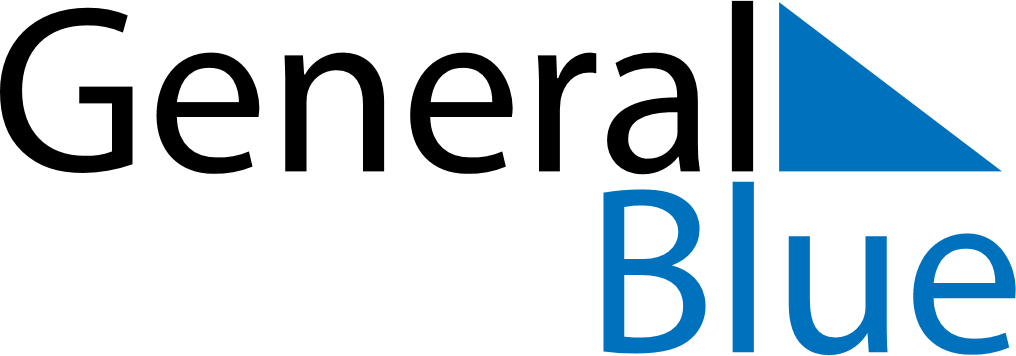 January 2018January 2018January 2018January 2018FranceFranceFranceMondayTuesdayWednesdayThursdayFridaySaturdaySaturdaySunday12345667New Year’s Day8910111213131415161718192020212223242526272728293031